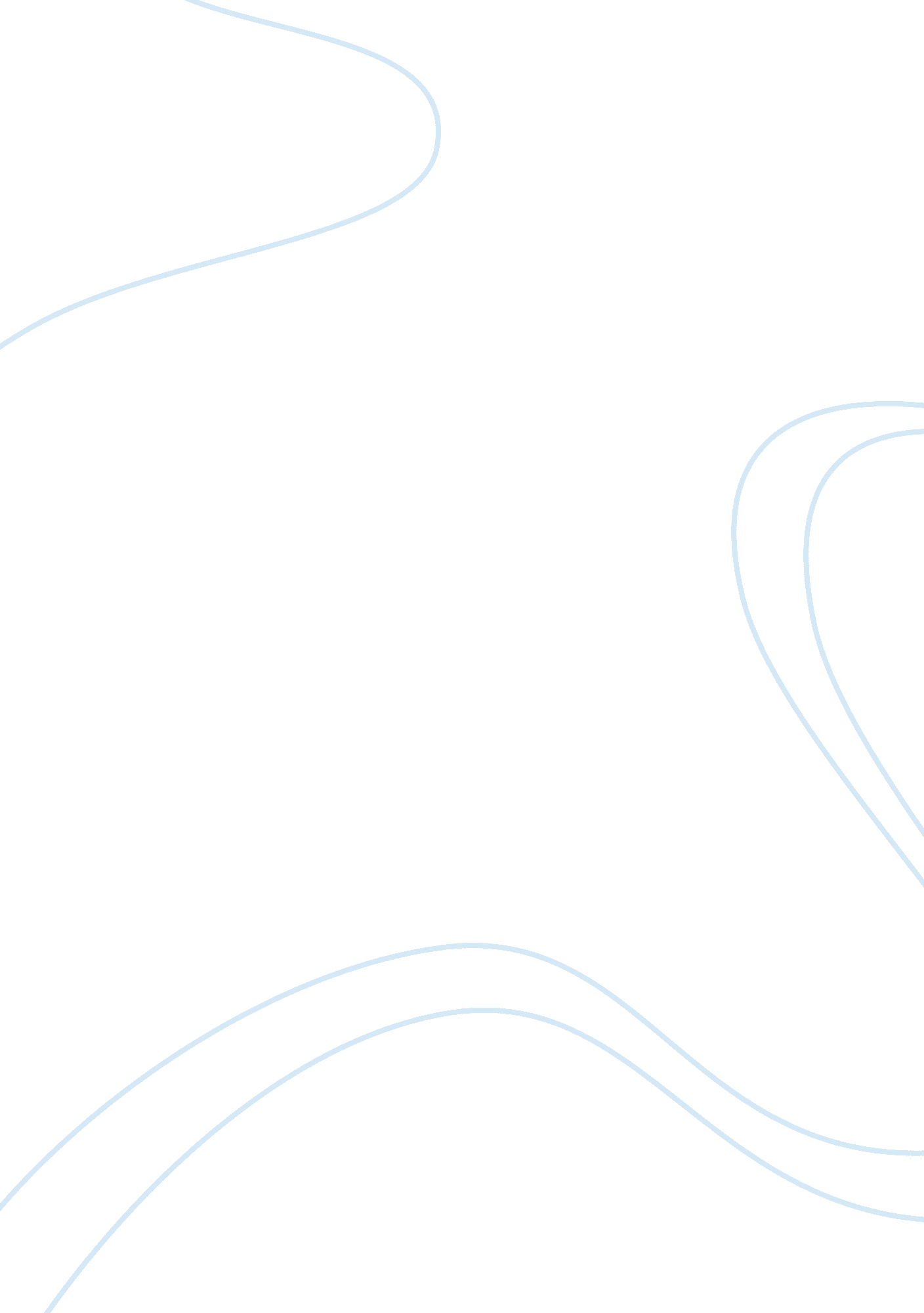 Joounal discussion essays examplesTechnology, Development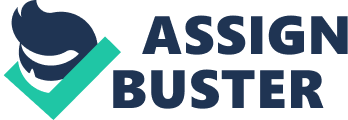 The journal discussion cover three topics namely income inequality, gender wage gap and labour decline and wage gap. These are some of the issue facing the citizens of the U. S. as per the current provisions. I found Income inequality and gender wage gap stories more compelling to me. According to the income inequality story, the main cause is the low minimum wage rate. When the low earners receive low earnings as dictated by the minimum wage rate and their counterparts high-income earners get higher income proportions, their income inequality continue to increase. In fact, there is a great need to focus on increasing the minimum wage so that the low-income earners can earn more (Glann all). 
On the other hand, I also find the gender wage gap story more interesting as how two people of different gender with the same qualification get different salaries. Under this circumstance, the male earns more as compared to female with the same qualifications and experience. The main solution to this problem is by being fair to both genders without taking one as superior relative to another. 
The two most pressing problems faced by the working people are gender wage gap and high-income inequality. However, the status of these two problems in the U. S. is improving as time goes on. The main reason behind this is current the federal government has played a great role in improving the minimum wage rate as well as recognizing women to be of great substance thus requiring equal pay for equal qualifications and experience. The future of worker’s rights in America will be great since the federal government is developing various policies to ensure that contemporary labour problems in America are improving. The efforts to resolve these issues by developing various policies are a key to future labour developments (West & Riech all). Work Cited Glann Sarah J., Milia Fisher, & Emily Baxter . Actions that Could Shrink the Gender Wage Gap. Center for American Progress. 18 September 2014. Web. 19 Nov. 2014. 
West, Rachel & Reich, Michael. A Win-Win for Working Families and State Budgets. Center for American Progress. 16 October 2014. Web. 19 Nov. 2014. 